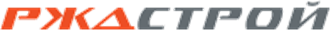 ____________________________________________________________________АУКЦИОННАЯ ДОКУМЕНТАЦИЯПубличноГО ПредложениЯ в электронной форме № 962Эна право заключения договора купли-продажи недвижимого имущества, принадлежащего АО «РЖДстрой»
___________________________________________(г. Москва, 2022 г.)УТВЕРЖДАЮПредседатель конкурсной        комиссии АО «РЖДстрой»      ________________ В.А.Сасалин                                                                                                           «   » _________ 2022 г.Предмет аукционаОбщие сведения об организации и участии в АукционеТребования к Претендентам для участия в АукционеПорядок внесения и возврата задаткаЗаявка и иные документы для участия в АукционеПорядок проведения АукционаПорядок заключения договора(ов) купли-продажи Предмет аукциона Акционерное общество «РЖДстрой» (далее - АО «РЖДстрой», Продавец, Заказчик)– проводит публичное предложение в электронной форме № 962Э (далее – Аукцион) на право заключения договора купли-продажи следующего принадлежащего АО «РЖДстрой» на праве собственности недвижимого имущества: Лот № 1: объекты недвижимого и неотъемлемого движимого имущества, расположенные по адресу: Калужская область, г. Киров, ул. Строительная, территория завода ЖБК и СД:Существующие ограничения (обременения) права: не зарегистрировано.Объекты недвижимого имущества размещены на земельном участке с кадастровым номером 40:29:010508:1, площадью 77 800 кв.м, принадлежащем                 АО «РЖДстрой»  на праве собственности. Категория земель: земли поселений. Виды разрешённого использования:  для производственных целей.Лот № 2: объекты недвижимого и неотъемлемого движимого имущества, расположенные по адресу: Хабаровский край, г. Хабаровск, ул. Аэродромная, 20:Существующие ограничения (обременения) права: не зарегистрировано.Объекты недвижимого имущества размещены на части земельного участка, площадью 38 976,4 кв.м., входящего в состав единого землепользования с кадастровым номером: 27:23:000000:10, общей ориентировочной площадью 3,2 га, принадлежащего Российской федерации на праве собственности. Категория земель: земли населённых пунктов, разрешенное использование: для размещения существующего завода. Земельный участок находится в пользовании Продавца на основании договора аренды с Территориальным управлением Федерального агентства по управлению федеральным имуществом по Хабаровскому краю. В соответствии с п.1. ст.35 Земельного кодекса Российской Федерации при переходе права собственности на здание, сооружение, находящиеся на чужом земельном участке, к другому лицу оно имеет право на использование соответствующей части земельного участка, занятой зданием, сооружением и необходимой для их использования, в соответствии с действующим законодательством.Начальная цена продажи Объектов на Аукционе (далее - Начальная цена) составляет: по лоту № 1: 29 149 162,00 (двадцать девять миллионов сто сорок девять тысяч сто шестьдесят два рубля 00 копеек) с учетом НДС 20%. по лоту № 2: 121 498 792,97 (сто двадцать один миллион четыреста девяносто восемь тысяч семьсот девяносто два) рубля 97 копеек с учетом НДС 20%.Величина снижения цены первоначального предложения («шаг понижения»): по лоту № 1: 1 423 809,70 (один миллион четыреста двадцать три тысячи восемьсот девять рублей 70 копеек) с учетом НДС 20%. по лоту № 2: 2 655 018,46 (два миллиона шестьсот пятьдесят пять тысяч восемнадцать рублей 46 копеек) с учетом НДС 20%. Величина повышения цены предложения («шаг аукциона») по Процедуре: по лоту № 1: 711 904,85 (семьсот одиннадцать тысяч девятьсот четыре рубля 85 копеек) с учетом НДС 20%.по лоту № 2: 1 327 509,23 (один миллион триста двадцать семь тысяч пятьсот девять рублей 23 копейки) с учетом НДС 20%.  Снижение Начальной цены на «шаг Аукциона» возможно до минимальной цены (цены отсечения). Размер минимальной цены продажи (лота) составляет: по лоту № 1: 14 911 065,00 (четырнадцать миллионов девятьсот одиннадцать тысяч шестьдесят пять) рубля 00 копеек с учётом НДС 20%.по лоту № 2: 100 258 645,00 (сто миллионов двести пятьдесят восемь тысяч шестьсот сорок пять) рублей 00 копеек с учётом НДС 20%. Победителем Аукциона признается лицо предложившее наиболее высокую цену Объекта(ов) недвижимого имущества (далее - Предложение о цене).Общие сведения об организации и участии в Аукционе.Общие сведения об Аукционе.Аукцион будет проводиться «12» декабря 2022 г. в 09 часов 00 минут по московскому времени.Аукцион проводится в электронной форме с использованием электронной торговой площадки ООО «РТС-тендер» www.rts-tender.ru (далее - ЭТП, сайт ЭТП)Дата начала приема заявок для участия в Аукционе (далее - Заявка): «07» ноября 2022 г. Время начала приема Заявок: с момента размещения извещения о проведении Аукциона и настоящей аукционной документации (далее - Аукционная документация) в соответствии с пунктом 2.1.8 Аукционной документации.Дата и время окончания приема Заявок: «08» декабря 2022 г. в 12 часов 00 минут по московскому времени.Лицо, желающее принять участие в Аукционе, является претендентом на участие в Аукционе (далее - Претендент).Для принятия участия в Аукционе (лоте) Претенденту необходимо внести Задаток, в соответствии с разделом 4 Аукционной документации.Размер Задатка по лоту № 1 составляет 10% от Начальной цены лота.Претендент обеспечивает поступление задатка в срок с 07.11.2022г по 08.12.2022г.Для участия в Аукционе Претендентам необходимо пройти процедуру регистрации в соответствии с Регламентом электронной площадки, размещенном на сайте ЭТП.Регистрации на электронной площадке подлежат Претенденты, ранее не зарегистрированные на электронной площадке или регистрация которых на электронной площадке была ими прекращена.Аукционная документация и иная информация об Аукционе размещаются на сайте ЭТП, на официальном сайте АО «РЖДстрой»  - www.rzdstroy.ru (в разделе «Объявленные торги»).Рассмотрение Заявок.Прием Заявок на ЭТП заканчивается в день и время, указанные в п. 2.1.4 Аукционной документации.Рассматриваются только те Заявки Претендентов, которые направлены на ЭТП в сроки, указанные в пунктах п. 2.1.3 и 2.1.4 Аукционной документации.По итогам рассмотрения документов, представленных Претендентом(ами) в соответствии с п. 5.4 Аукционной документации, Экспертной группой принимается решение о допуске Претендента(ов) к участию в Аукционе (признании Претендента(ов) участником(ами) Аукциона; далее - Участник) или об отказе в допуске Претендента(ов) к участию в Аукционе с обоснованием такого решения.Решение, указанное в абзаце 1 настоящего пункта, оформляется протоколом заседания Экспертной группы о допуске Претендентов к участию в Аукционе с обоснованием такого решения.Указанный протокол должен в обязательном порядке содержать информацию о предмете Аукциона и допуске Претендента(ов) к участию в Аукционе (признании Претендента(ов) Участником(ами) или об отказе в допуске Претендента(ов) к участию в Аукционе с обоснованием такого решения (с ссылкой на одно или несколько оснований, указанных в п. 3.3. Аукционной документации). 
Протокол также может содержать и иную информацию.Получение дополнительной информации.Участники Аукциона могут запросить у Организатора дополнительную информацию по объекту продажи. Для получения информации необходимо направить письмо на электронный адрес realty@rzdstroy.ru, а также позвонить по телефону +7(499) 266-88-15 не позднее, чем за 10 календарных дней до даты окончания приема заявок.Получить подробную информацию об Объекте(ах) недвижимого имущества также можно позвонив по телефону(ам) +7 (499) 260-34-32 (доб. 1142), контактное лицо – Самсонов Денис Александрович, либо направив запрос в электронной форме через сайт ЭТП.Получить подробную информацию об Аукционе можно позвонив Организатору по телефону +7 (499) 260-34-32 (доб. 1273), контактное лицо -  Кощеева Камила Анатольевна, e-mail: KosheevaKA@rzdstroy.ru.2.4. Разъяснение Аукционной документации.Для разъяснения положений Аукционной документации лица, зарегистрированные на ЭТП, обращаются с запросами в электронной форме. Запрос направляется Организатору через сайт ЭТП.Запрос может быть направлен с момента начала приема Заявок и не позднее, чем за 7 (семь) календарных дней до окончания срока подачи Заявок.Разъяснения предоставляются в течение 5 (пяти) рабочих дней со дня поступления запроса.Организатор обязан разместить разъяснения в соответствии с пунктом 2.1.8 Аукционной документации не позднее чем в течение 3 (трех) дней со дня предоставления разъяснений без указания информации о лице, от которого поступил запрос.Переписка, связанная с проведением Аукциона, осуществляется на русском языке.Внесение изменений и дополнений в Аукционную документацию, отмена Аукциона.В любое время, но не позднее, чем за 3 (три) рабочих дня до даты окончания приема Заявок, Конкурсная комиссия вправе внести любые дополнения и (или) изменения в Аукционную документацию и (или) извещение о проведении Аукциона (в том числе, изменить даты и время проведения Аукциона, начала приема и окончания подачи Заявок и т.п.).Дополнения и изменения в извещение о проведении Аукциона и в Аукционную документацию размещаются в соответствии с п. 2.1.8 Аукционной документации.Организатор, на основании соответствующего решения Конкурсной комиссии, вправе отменить проведение Аукциона в любой момент до даты проведения Аукциона без объяснения причин, не неся при этом никакой ответственности перед Претендентами/Участниками. Уведомление об отмене проведения Аукциона размещается не позднее 3 (трех) рабочих дней с даты принятия соответствующего решения в соответствии с п. 2.1.8 Аукционной документации.Организатор и Заказчик не берут на себя обязательство по уведомлению Претендентов о дополнениях, изменениях, разъяснениях в Аукционную документацию и (или) извещение о проведении Аукциона, а также по уведомлению Претендентов/Участников об отмене проведения Аукциона, об итогах Аукциона и не несут ответственности в случаях, когда Претендент/Участник не осведомлены о внесенных изменениях, дополнениях, разъяснениях, а также уведомлениях при условии их надлежащего размещения в соответствии с п. 2.1.8 Аукционной документации.Требования к Претендентам для участия в Аукционе. Для принятия участия в Аукционе Претендент должен быть юридическим лицом с любой организационно-правовой формой, формой собственности и местом нахождения, физическим лицом, в том числе индивидуальным предпринимателем, или субъектом гражданского права, указанным в пункте 1 статьи 124 Гражданского кодекса Российской Федерации. Претендент должен соответствовать следующим требованиям:не находиться в процессе ликвидации;не быть признанным несостоятельным (банкротом);экономическая деятельность Претендента не должна быть приостановлена;у Претендента отсутствуют неисполненные обязательства перед                           АО «РЖДстрой»;Претендент не причинял вреда имуществу АО «РЖДстрой».3.3.	 Претендент не допускается к участию в Аукционе по следующим основаниям:а) представленные документы не подтверждают право Претендента на ведение хозяйственной деятельности на территории РФ; б) представлен не полный комплект документов, установленный п. 5.4 Аукционной документации; в) представлена недостоверная информация, которая может существенно повлиять на решение о допуске Претендента к участию в Аукционег) представленные документы оформлены ненадлежащим образом; д) заявка подана или подписана неуполномоченным лицом; е) не подтверждено поступление в установленный срок задатка;ж) Претендент не соответствует требованиям, указанным в п. 3.2 Аукционной документации.Задаток: порядок внесения и возврата. Для принятия участия в Аукционе Претенденту необходимо внести задаток посредством функционала электронной площадки не позднее даты и времени окончания приема Заявок.Размер Задатка указан в п. 2.1.6 Аукционной документации. Порядок внесения задатка определяется регламентом работы электронной площадки.С момента перечисления Претендентом задатка, договор о задатке считается заключенным в установленном порядке. Плательщиком задатка может быть только Претендент. Не допускается перечисление задатка иными лицами. Перечисленные денежные средства иными лицами, кроме Претендента, будут считаться ошибочно перечисленными денежными средствами и возвращены на счет плательщика. Задаток, внесенный лицом, впоследствии признанным победителем Процедуры, засчитывается в счет оплаты приобретаемого Объекта. При этом заключение договора купли-продажи для победителя Процедуры является обязательным. При уклонении или отказе победителя Аукциона, от заключения в установленный срок договора купли-продажи Объекта он утрачивает право на заключение указанного договора и задаток ему не возвращается.  В случае отказа Заказчика от проведения Аукциона, поступившие задатки возвращаются претендентам/участникам. В случае изменения реквизитов претендента/ участника для возврата задатка, указанных в Заявке, претендент/ участник должен направить в адрес Организатора уведомление об их изменении до дня проведения Аукциона, при этом задаток возвращается претенденту/ участнику в порядке, установленном настоящим разделом.Заявка и иные документы для участия в Аукционе. Заявки могут быть поданы на электронную площадку с даты и времени начала подачи (приема) Заявок, указанных в п.2.1.3 Аукционной документации, до времени и даты окончания подачи (приема) Заявок, указанных в п.2.1.4 Аукционной документации. Заявка подается путем заполнения форм, предусмотренных Аукционной документацией,  с приложением электронных образов документов (документов на бумажном носителе, преобразованных в электронно-цифровую форму путем сканирования с сохранением их реквизитов). Подача Заявки на участие в Аукционе означает согласие Претендента с условиями проведения Процедуры и заключения договора купли-продажи по итогам Аукциона (для физических и юридических лиц) и принятие им обязательств соблюдать эти условия. За несоблюдение требований настоящей Аукционной документации, условий проведения Аукциона Претендент может быть не допущен к участию в Процедуре, а его заявка отклонена. Заявка на участие в Аукционе состоит из следующих документов:Заявка на участие в Аукционе юридических лиц должна содержать следующие документы:а) заявка по форме согласно приложению № 1 к настоящему информационному сообщению;б) анкета Претендента (Приложение № 2 к настоящему информационному сообщению);в) зарегистрированные в установленном порядке учредительные документы в последней редакции с учетом всех изменений и дополнений (предоставляет каждое юридическое лицо, выступающее на стороне одного Претендента) ;г) выписку из Единого государственного реестра юридических лиц, выданную в установленном порядке не ранее чем за 30 календарных дней до размещения извещения о проведении Процедуры (предоставляет каждое юридическое лицо, выступающее на стороне одного Претендента); д) документ, подтверждающий полномочия лица на участие в Процедуре, в том числе на осуществление необходимых действий от имени Претендента (для уполномоченного представителя Претендента); е) протокол/решение или другой документ о назначении должностных лиц, имеющих право действовать от имени Претендента, в том числе совершать в установленном порядке сделки от имени Претендента, без доверенности;ж) платежное поручение (платежный документ), подтверждающее внесение Претендентом задатка для участия в Аукционе в соответствии с пунктом 4.1 Аукционной документации.Заявка на участие в Процедуре индивидуальных предпринимателей должна содержать следующие документы:а) заявка по форме согласно приложению № 1 к настоящему информационному сообщению;б) анкета Претендента (Приложение № 3 к настоящему информационному сообщению);в) копия паспорта (представляются копии всех страниц паспорта, заверенные лицом, которому он выдан; предоставляет каждое физическое лицо, выступающее на стороне одного Претендента);г) выписку из Единого государственного реестра индивидуальных предпринимателей, выданную в установленном порядке не ранее чем за 30 календарных дней до размещения извещения о проведении Процедуры (предоставляет каждое лицо, выступающее на стороне одного Претендента); д) документ, подтверждающий полномочия лица на участие в Процедуре, в том числе на осуществление необходимых действий от имени Претендента/Участника (для уполномоченного лица);е) платежное поручение (платежный документ), подтверждающее внесение Претендентом задатка для участия в Аукционе в соответствии с пунктом 4.1 Аукционной документации.Заявка на участие в Процедуре физических лиц должна содержать следующие документы:а) заявка по форме согласно приложению № 1 к настоящему информационному сообщению;б) анкета Претендента (Приложение № 3 к настоящему информационному сообщению);в) копию паспорта (представляются копии всех страниц паспорта, заверенные лицом, которому он выдан; предоставляет каждое физическое лицо, выступающее на стороне одного Претендента);г) документ, подтверждающий полномочия лица на участие в Процедуре, в том числе на осуществление необходимых действий от имени Претендента/Участника (для уполномоченного лица);д)  платежное поручение (платежный документ), подтверждающее внесение Претендентом задатка для участия в Аукционе в соответствии с пунктом 4.1 Аукционной документации.5.5. Претендент/Участник самостоятельно несет все расходы и убытки, связанные с подготовкой и подачей Документов для участия в Аукционе, участием в Аукционе и заключением договора (в случае победы в Аукционе, либо в случае признания соответствующего Претендента единственным участником аукциона, с которым заключается договор). Заказчик и (или) Организатор не несут никакой ответственности по расходам и убыткам, которые могут возникнуть в таких случаях. Документы, указанные в п. 5.4 Аукционной документации, представляются на русском языке. К документам на иностранном языке прилагается нотариально заверенный перевод на русский язык. Претендент может подать только одну Заявку для участия в Аукционе. Документы для участия в Аукционе, имеющие в составе заявку на участие в Аукционе, не соответствующую форме, предусмотренной Аукционной документацией (приложение № 1 к Аукционной документации) не рассматриваются. По истечении срока подачи Заявок Претенденты не имеют возможности подать Заявку.Претендент вправе изменить или отозвать поданную Заявку в любое время до истечения срока подачи Заявок.Для внесения изменений в поданную Заявку или отзыва Заявки необходимо следовать положениям для пользователя на сайте ЭТП.Никакие изменения не могут быть внесены в Заявку после окончания срока подачи Заявок.Порядок проведения Аукциона. Аукцион признается несостоявшимся:в случае отсутствия Заявок:если на дату и время окончания приема Заявок не поступило ни одной Заявки, либо поступила 1 (одна) Заявка;если ни один из Претендентов не допущен к участию в Аукционе;если ни один из Участников Аукциона не сделал Предложение о цене;в случае допуска к участию в Аукционе только 1 (одного) Претендента.В случае признания Аукциона несостоявшимся по причине допуска к участию в Аукционе только 1 (одного) Претендента договор купли-продажи Объекта(ов) недвижимого имущества заключается с единственным участником (без проведения повторных торгов) с установлением цены сделки не ниже начальной цены торгов, признанных несостоявшимися по указанной причине. В Аукционе могут участвовать только Претенденты, признанные Участниками (в соответствии с п. 2.2.3 Аукционной документации). Аукцион проводится на сайте ЭТП в день и время, указанные в информационном сообщении о проведении Аукциона путем понижения Начальной цены на «шаг Аукциона». Организатор перед началом проведения Аукциона присваивает регистрационные номера Участникам Аукциона. Информация об участниках не разглашается до подведения итогов Аукциона. Предложения о цене заявляются на ЭТП Участниками в ходе проведения Аукциона на сайте ЭТП.  При представлении предложений Участников в электронной форме очередность представления предложений фиксируется автоматически. С момента начала проведения Аукциона до его окончания на электронной странице данного Аукциона указываются все подписанные и отправленные Предложения о цене и время их поступления. В случае если была предложена цена равная цене предложенной другим участником Аукциона, ЭТП фиксирует Предложение о цене поступившее ранее других. Порядок проведения открытого аукциона с пошаговым снижением Начальной ценыАукцион начинается во время, указанное в п. 2.1.1 Аукционной документации, с объявления Начальной цены.Время проведения Аукциона определяется в следующем порядке:в случае поступления Предложения о цене в течение 60 минут с момента начала Аукциона Начальная цена повышается на «шаг Аукциона», время представления следующего Предложения о цене устанавливается 10 минут;каждая последующая цена определяется путем увеличения предыдущей цены на «шаг Аукциона», время представления следующих Предложений о цене устанавливается по 10 минут;если в течение 10 минут после представления последнего Предложения о цене не поступило следующее Предложение о цене, Аукцион завершается автоматически;если с момента начала Аукциона в течение 60 минут не поступило ни одного предложения, Начальная цена снижается на «шаг Аукциона», время представления следующего Предложения о цене устанавливается 10 минут;каждая последующая цена определяется путем уменьшения предыдущей цены на «шаг Аукциона», время представления следующих Предложений о цене устанавливается по 10 минут; в отсутствии предложений, снижение продолжается пока не будет достигнута минимальная цена, в ходе Аукциона выводится сообщение о достижении минимальной цены, если в течение 10 минут с момента достижения минимальной цены не поступило Предложение о цене, Аукцион завершается автоматически;в случае поступления Предложения о цене на любом этапе снижения цены, Аукцион продолжается путем увеличения цены сложившейся на данном этапе Аукциона на «шаг Аукциона» в порядке предусмотренном подп. «б» и «в» настоящего пункта. Победителем Аукциона признается Участник, подавший до окончания Аукциона последнее по времени Предложение о цене (с наибольшей ценой).Победитель Аукциона обязан заключить с Заказчиком Договор купли-продажи Объекта (Объектов) имущества по цене, соответствующей его ценовому предложению, победившему в рамках Аукциона.6.10.	Средствами ЭТП фиксируется последнее и предпоследнее Предложение о цене и регистрационные номера Участников сделавших такие предложения.6.11.	Информация о ходе Аукциона, предложениях Участников, в том числе последнем и предпоследнем предложениях, отображается на странице Аукциона на сайте ЭТП.6.12.	Протокол проведения Аукциона размещается в соответствии с п. 2.1.8 Аукционной документации.6.13. В случае признания Аукциона по Лоту № 1 несостоявшимся по причине допуска к участию единственного Претендента (в соответствии с пп. б) п. 6.1 настоящей Аукционной документации), единственный участник обязан заключить с Заказчиком Договор купли-продажи по цене не ниже минимальной цены продажи Объекта (Объектов) имущества, установленной настоящей Аукционной документацией.6.14. В случае признания Аукциона по Лоту № 2 несостоявшимся по причине допуска к участию единственного Претендента (в соответствии с пп. б) п. 6.1 настоящей Аукционной документации), единственный участник обязан заключить с Заказчиком Договор купли-продажи по цене не ниже начальной цены продажи Объекта (Объектов) имущества, установленной настоящей Аукционной документацией.Порядок заключения договора(ов) купли-продажи. Заказчик и победитель Аукциона (либо единственный участник Аукциона) в течение 15 (пятнадцати) рабочих дней с даты проведения Аукциона (подведения итогов Аукциона) заключают договор купли-продажи Объекта (Объектов) имущества (далее – Договор) по типовой форме (приложение № 5 Аукционной документации). Получить подробную информацию о порядке заключения Договора можно позвонив Заказчику по телефону: +7 (499) 260-34-32 (доб. 1180), контактное лицо – Шестаева Кристина Александровна.Адрес места нахождения Заказчика: 105005, г. Москва, переулок Елизаветинский, д.12, стр. 1 (Служба недвижимого имущества). Победитель Аукциона (если победителем Аукциона является юридическое лицо) либо единственный участник Аукциона (если единственным участником Аукциона является юридическое лицо) в течение 5 (пяти) рабочих дней с даты подведения итогов Аукциона  обязан предоставить Заказчику следующие документы:- информационную справку, содержащую сведения о владельцах победителя Аукциона либо единственного участника, включая конечных бенефициаров, с приложением подтверждающих документов (приложение № 4 к Аукционной документации), - документ, подтверждающий одобрение крупной сделки уполномоченным органом управления юридического лица в случае подачи заявки на участие в аукционе с начальной ценой продажи составляющей 25 и более процентов балансовой стоимости активов по данным бухгалтерской отчетности на последнюю отчетную дату (в соответствии с ФЗ от 26.12.1995г. № 208-ФЗ «Об акционерных обществах», в ред. от 30.12.2004г., и ФЗ от 08.02.1998г. № 14-ФЗ «Об обществах с ограниченной ответственностью», в ред. от 30.12.2004г.);- годовую бухгалтерскую (финансовую) отчетность, а именно: бухгалтерский баланс и отчет о финансовых результатах за один последний завершенный отчетный период (финансовый год), по результатам которого указанная отчетность представлялась в ИФНС. Заказчик вправе отказаться от заключения Договора в случае, если победитель Аукциона либо единственный участник в установленный срок:- уклоняется от заключения Договора;- не представил информационную справку, содержащую сведения о владельцах, включая конечных бенефициаров, или представил указанные сведения не в полном объеме либо без приложения подтверждающих документов (в случаях, когда Победитель Аукциона или единственный участник – юридическое лицо), а равно любой из документов, указанных в п. 7.3 настоящей Аукционной документации;Заказчик и Организатор не несут ответственности за любые убытки, вызванные отказом от заключения Договора по основанию, предусмотренному настоящим пунктом.В случае отказа Заказчика от заключения Договора по основанию, предусмотренному настоящим пунктом, Задаток, внесенный победителем Аукциона либо единственным участником, не возвращается. В случае если победитель либо единственный участник аукциона, с которым заключен договор купли-продажи по итогам Аукциона, уклоняется от исполнения условий заключенного Договора купли-продажи, в том числе касающихся внесения платы в установленный Договором срок, Заказчик (продавец) вправе в одностороннем внесудебном порядке отказаться от исполнения Договора полностью (при этом задаток не возвращается). 	Заказчик вправе заключить Договор с Участником, предложение которого о цене сделки было наибольшим после предложения победителя в случае уклонения или отказа победителя от заключения Договора в срок, установленный документацией для проведения торгов, а также в случае отказа АО «РЖДстрой» в одностороннем порядке от исполнения Договора с победителем торгов в соответствии с законодательством Российской Федерации.Приложение № 1к Аукционной документации На бланке ПретендентаЗАЯВКА ______________ (наименование претендента) НА УЧАСТИЕ
В АУКЦИОНЕ №___Лот№____В Комиссию АО «РЖДстрой»Будучи уполномоченным представлять и действовать от имени ________________ (далее – Претендент) (указать наименование претендента или, в случае участия нескольких лиц на стороне одного претендента, наименования таких лиц), а также полностью изучив Аукционную документацию, я, нижеподписавшийся, настоящим подаю заявку на участие в аукционе №   Лот № ____(далее – аукцион) по определению покупателей имущества АО «РЖДстрой».Продавцу настоящим предоставляются полномочия запрашивать информацию или проводить исследования с целью изучения отчетов, документов и сведений, представленных в связи с настоящей заявкой, и обращаться к обслуживаемым нас банкам и клиентам за разъяснениями относительно финансовых и технических вопросов. Заявка служит также разрешением любому лицу или уполномоченному представителю любой организации, на которую содержится ссылка в сопровождающей документации, представлять любую информацию, которую Вы сочтете необходимой для проверки заявлений и сведений, содержащихся в данной заявке, или относящихся к ресурсам, опыту и компетенции Претендента.Продавец может связаться со следующими лицами для получения дальнейшей информации:Настоящим подтверждается, что _________(наименование претендента) ознакомилось(ся) с условиями Аукционной документации, с ними согласно(ен) и возражений не имеет.В частности, _______ (наименование претендента), подавая настоящую заявку, согласно(ен) с тем, что:-результаты рассмотрения заявки зависят от проверки всех данных, представленных ______________ (наименование претендента), а также иных сведений, имеющихся в распоряжении Продавца;-за любую ошибку или упущение в представленной __________________ (наименование претендента) заявке ответственность целиком и полностью будет лежать на __________________ (наименование претендента);- аукцион может быть прекращен в порядке, предусмотренном Аукционной документацией без объяснения причин. В случае признания _________ (наименование претендента) победителем мы обязуемся:Подписать договор(ы) на условиях настоящей заявки на участие в Процедуре и на условиях, объявленных в Аукционной документации.Исполнять обязанности, предусмотренные заключенным договором, строго в соответствии с требованиями такого договора. Не вносить в договор изменения, не предусмотренные условиями Аукционной документации  о проведении Процедуры.Настоящим подтверждаем, что:- ________(наименование претендента, лиц, выступающих на стороне претендента) не находится в процессе ликвидации;- в отношении ________ (наименование претендента, лиц, выступающих на стороне претендента) не открыто конкурсное производство;- на имущество ________ (наименование претендента, лиц, выступающих на стороне претендента) не наложен арест, экономическая деятельность не приостановлена;- у ________(наименование претендента, лиц, выступающих на стороне претендента) отсутствуют неисполненные обязательства перед АО «РЖДстрой»;- ________(наименование претендента, лиц, выступающих на стороне претендента) не причиняло вреда имуществу АО «РЖДстрой».Настоящим ________ (наименование претендента, лиц, выступающих на стороне претендента) подтверждаем, что при подготовке заявки на участие в аукционе обеспечили соблюдение требований Федерального закона Российской Федерации от 27 июля 2006 г. № 152-ФЗ «О персональных данных», в том числе о получении согласий и направлении уведомлений, необходимых для передачи и обработки персональных данных субъектов персональных данных, указанных в заявке, в целях проведения аукциона._______ (указывается ФИО лица, подписавшего Заявку) даю согласие на обработку всех своих персональных данных, указанных в заявке, в соответствии с требованиями законодательства Российской Федерации, в целях проведения аукциона.Нижеподписавшийся удостоверяет, что сделанные заявления и сведения, представленные в настоящей заявке, являются полными, точными и верными.В подтверждение этого прилагаем все необходимые документы.Представитель, имеющий полномочия подписать заявку на участие от имени__________________________________________________________________(полное наименование участника)___________________________________________Печать (при  наличии) 			(должность, подпись, ФИО)«____» _________ 20__ г.Приложение № 2  к Аукционной документацииАнкета Претендента (юридического лица) на участие в Аукционе*1. Наименование организации, претендующей на участие в Процедуре:____________________________________________________________________________2. Реквизиты организации: адрес, телефон, телефакс, электронная почта:____________________________________________________________________________3. Банковские реквизиты организации:4. Профиль деятельности организации: ____________________________________________________________________________5. Дата, место и орган регистрации: ____________________________________________________________________________6. Организационно-правовая форма:____________________________________________________________________________7. Головная организация (при ее наличии), сведения о дате создания, месте регистрации, руководитель, адрес, телефон____________________________________________________________________________8. Уставный капитал (при его наличии): ____________________________________________________________________________9. Сведения об учредителях, участниках, акционерах Претендента и распределении долей: ____________________________________________________________________________10. Сведения о руководителях (Ф.И.О. основных руководителей и руководителей подразделений, гражданство):____________________________________________________________________________11. Финансирующие банки: ____________________________________________________________________________12. Аудиторские организации:____________________________________________________________________________Подпись руководителя организации Подпись главного бухгалтераМ.П.* - В случае несоответствия документа форме Участник может быть не допущен к участию в торгах.Приложение № 3   к Аукционной документацииАнкета Претендента (физического лица) на участие в Аукционе *1. ФИО лица, претендующего на участие в Процедуре:____________________________________________________________________________2. Паспортные данные: ____________________________________________________________________________3. ИНН (физ. лица/индивидуального предпринимателя): ____________________________________________________________________________4. Адрес места регистрации: ____________________________________________________________________________5. Фактический адрес: ____________________________________________________________________________6. Контактные данные (телефон, телефакс, электронная почта): ____________________________________________________________________________7. Банковские реквизиты:8. Краткая справка о деятельности организации:** ____________________________________________________________________________9. Финансирующие банки:** ____________________________________________________________________________10. Аудиторские организации:**____________________________________________________________________________11. Реквизиты (номер, дата) документов о регистрации:**_________________________________________________________________________Подпись 					ФИОМ.П.*** - В случае несоответствия документа форме Участник может быть не допущен к участию в торгах.** - заполняется индивидуальными предпринимателямиПриложение № 4к Аукционной документацииПриложение № 5   к Аукционной документацииПроект(ы) договора(ов)Представлен в Приложении к  извещению
№Наименование объектаПлощадь, протяженность, кв.м./м/№ свидетельства, датаНедвижимое имуществоНедвижимое имуществоНедвижимое имуществоНедвижимое имущество1Асфальтированная автомобильная дорога, назначение: сооружения транспорта, инв.№ 7428, лит. I, II, кадастровый (или условный) номер: 40-40-09/015/2007-116, кадастровый номер: 40:29:010510:218291040 КЯ 189726 от 25.12.20072Здание для сушки пиломатериалов, назначение: нежилое, 1-этажный, инв.№ 7428, лит. Стр. 5, кадастровый (или условный) номер: 40-40-09/002/2007-033, кадастровый номер: 40:29:010525:137390,940 КЯ 158870 от 16.11.20073Здание заводоуправления, назначение: нежилое, административно-управленческого назначения, 2-этажный, инв.№ 7428, лит. Стр. 13, кадастровый (или условный) номер: 40-40-09/002/2007-050, кадастровый номер: 40:29:010506:123374,540 КЯ 158855 от 16.11.20074Здание кладовой,  назначение: нежилое, 1-этажный, инв.№ 7428, лит. Стр. 10, кадастровый (или условный) номер: 40-40-09/002/2007-039, кадастровый номер: 40:29:010510:21663,340 КЯ 158858 от 16.11.20075Здание кладовой,  назначение: нежилое, 1-этажный, инв.№ 7428, лит. Стр. 7, кадастровый (или условный) номер: 40-40-09/002/2007-036, кадастровый номер: 40:29:010506:122570,440 КЯ 158852 от 16.11.20076Здание кладовой, назначение: нежилое, 1-этажный, инв.№ 7428, лит. Стр. 9А, Стр. 9Б, кадастровый (или условный) номер: 40-40-09/002/2007-044, кадастровый номер:  40:29:010510:213534,640 КЯ 158856 от 16.11.20077Здание лесопильного цеха, назначение: нежилое, 1-этажный, инв.№ 7428, лит. Стр. 2а, Стр. 2б, кадастровый (или условный) номер: 40-40-09/002/2007-032, кадастровый номер: 40:29:010525:139461,440 КЯ 158861 от 16.11.20078Здание проходной, назначение: нежилое, 1-этажный, инв.№ 7428, лит. Стр. 15, кадастровый (или условный) номер: 40-40-09/002/2007-031, кадастровый номер:  40:29:010525:13310,840 КЯ 158857 от 16.11.20079Здание пункта учета расхода пара, назначение: нежилое, 1-этажный, инв.№ 7428, лит. Стр. 4А, Стр. 4Б, кадастровый (или условный) номер: 40-40-09/002/2007-038, кадастровый номер: 40:29:010510:217409,640 КЯ 158859 от 16.11.200710Здание растворного узла, назначение: нежилое, 1-этажный, инв.№ 7428, лит. Стр. 14А, Стр. 14Б, кадастровый (или условный) номер: 40-40-09/002/2007-043, кадастровый номер:  40:29:010510:235300,740 КЯ 158854 от 16.11.200711Здание ремонтно-механического цеха, назначение: нежилое, 1-этажный, инв.№ 7428, лит. Стр. 11а, Стр. 11б, кадастровый (или условный) номер: 40-40-09/002/2007-045, кадастровый номер: 40:29:010510:226557,340 КЯ 158860 от 16.11.200712Здание ремонтно-механического цеха, назначение: нежилое, 2-этажный, инв.№ 7428, лит. Стр. 16, кадастровый (или условный) номер: 40-40-09/002/2007-035, кадастровый номер:  40:29:010510:215364,140 КЯ 158853 от 16.11.200713Здание столярно-комплектовочного цеха, назначение: нежилое, 1-этажный, инв.№ 7428, лит. Стр. 3, кадастровый (или условный) номер: 40-40-09/002/2007-029, кадастровый номер: 40:29:010506:1211452,740 КЯ 158869 от 16.11.200714Здание столярно-комплектовочного цеха, здание служебно-бытовое, назначение: нежилое, 1-этажный, инв.№ 7428, лит. Стр. 1а, Стр. 1б, Стр. 1в, кадастровый (или условный) номер: 40-40-09/002/2007-025, кадастровый номер: 40:29:010510:2242563,840 КЯ 158864 от 16.11.200715Канализационная сеть, назначение: нежилое, инв.№ 7428, кадастровый (или условный) номер: 40-40-09/002/2007-049, кадастровый номер:  40:29:010510:21250040 КЯ 189183 от 14.12.200716Электрические сети, назначение: сооружения энергетики и электропередачи, инв.№ 7428, кадастровый (или условный) номер: 40-40-09/015/2007-114, кадастровый номер: 40:29:010511:91153040 КЯ 189725 от 25.12.200717Нежилое помещение №1 в здании цеха изготовления железобетонных изделий, назначение: нежилое, этаж 1, кадастровый (или условный) номер: 40-40-09/002/2007-051, кадастровый номер:  40:29:010510:2402010,340 КЯ 158865 от 16.11.200718Нежилое помещение №2 в здании арматурного цеха, назначение: нежилое, этаж 1, кадастровый (или условный) номер: 40-40-09/002/2007-034, кадастровый номер:  40:29:010510:239524,440 КЯ 158867 от 16.11.200719Нежилое помещение №3 в здании бетоносмесительного цеха, назначение: нежилое, этаж 1, кадастровый (или условный) номер: 40-40-09/002/2007-041, кадастровый номер:  40:29:010510:245606,940 КЯ 158866 от 16.11.200720Одноэтажное здание бытового корпуса, назначение: нежилое, 1-этажный, инв.№ 7428, лит. Стр. 8, кадастровый (или условный) номер: 40-40-09/002/2007-030, кадастровый номер: 40:29:010510:233181,440 КЯ 158868 от 16.11.200721Путь подкрановый, назначение: нежилое, инв.№ 7428, лит. VI, кадастровый (или условный) номер: 40-40-09/002/2007-040, кадастровый номер: 40:29:000000:3255040 КЯ 189181 от 14.12.200722Путь подкрановый, назначение: нежилое, инв.№ 7428, лит. III, кадастровый (или условный) номер: 40-40-09/002/2007-037, кадастровый номер: 40:29:010510:24611540 КЯ 189182 от 14.12.200723Путь подкрановый, назначение: нежилое, инв.№ 7428, лит. IV, кадастровый (или условный) номер: 40-40-09/002/2007-047, кадастровый номер: 40:29:010510:21426540 КЯ 198767 от 24.01.200824Путь подъездной железнодорожный широкой колеи, назначение: нежилое, транспортного назначения, инв.№ 7428, лит. V, кадастровый (или условный) номер: 40-40-09/002/2007-048, кадастровый номер:  40:29:010506:12540040 КЯ 189180 от 14.12.200725Нежилое помещение №1 в здании гаража на 1 автомашину, назначение: нежилое, этаж 1, кадастровый (или условный) номер: 40-40-09/002/2007-052, кадастровый номер:  40:29:010510:24279,240 КЯ 189176 от 13.12.200726Нежилое помещение №2 в здании гаража на 2 автомашины, назначение: нежилое, этаж 1, кадастровый (или условный) номер: 40-40-09/002/2007-053, кадастровый номер:  40:29:010510:243173,240 КЯ 189177 от 13.12.200727Нежилое помещение №3 в здании гаража на 3 автомашины, назначение: нежилое, этаж 1, кадастровый (или условный) номер: 40-40-09/002/2007-024, кадастровый номер: 40:29:010510:222266,940 КЯ 189178 от 13.12.200728Земельный участок, расположенный на землях поселений, предоставленный для производственных целей, кадастровый номер: 40:29:010508:177 80040 КЯ 028257 от 22.11.2006Неотъемлемое движимое имуществоНеотъемлемое движимое имуществоНеотъемлемое движимое имуществоНеотъемлемое движимое имущество№Наименование объектаИнвентарный номерИнвентарный номер1Забор железобетонный2Склад--3Трансформаторная подстанция--4Трансформаторная подстанция--5Котел РусНИТ 218-13.0337313.0337313.033736Оборудование для подключения СПД-13.03215 13.0321513.032157Система видеонаблюдения-13.0337213.0337213.03372№Наименование объектаПлощадь, протяженность, кв.м./м/м.п.Серия, № свидетельства, датаНЕДВИЖИМОЕ ИМУЩЕСТВОНЕДВИЖИМОЕ ИМУЩЕСТВОНЕДВИЖИМОЕ ИМУЩЕСТВОНЕДВИЖИМОЕ ИМУЩЕСТВО1Клуб, назначение: нежилое, 2 – этажный,  инв. № 08:401:002:000000220:0010, лит. О, кадастровый (или условный) номер: 27-27-01/095/2006-407476,1027АВ 054939 от 02.05.20072Компрессорная, назначение: нежилое, 1 – этажный,  инв. № 08:401:002:000000220:0006, лит. Ж, кадастровый (или условный) номер: 27-27-01/081/2006-515172,2027АВ 054935 от 02.05.20073Котельная, назначение: нежилое, 1 – этажный,  инв.№ 08:401:002:000000220:0007, лит. Л, Л1, кадастровый (или условный) номер: 27-27-01/095/2006-408422,2027АВ 054936 от 02.05.20074Проходная, назначение: нежилое, 1 – этажный,  инв.№ 08:401:002:000000220:0002, лит. Б, кадастровый (или условный) номер: 27-27-01/095/2006-4116,1027АВ 054932 от 02.05.20075Ремонтная мастерская, назначение: нежилое, 1 – этажный,  инв.№ 08:401:002:000000220:0011, лит. П, П1-П5, кадастровый (или условный) номер: 27-27-01/095/2006-40682427АВ 054940 от 02.05.20076Склад, назначение: нежилое, 1 – этажный,  инв. № 08:401:002:000000220:0009, лит. Н, кадастровый (или условный) номер: 27-27-01/081/2006-51430127АВ 054938 от 02.05.20077Столярный цех, назначение: нежилое, 2 – этажный,  инв.№ 08:401:002:000000220:0008, лит. М, М1-М9, кадастровый (или условный) номер: 27-27-01/095/2006-4093712,3027АВ 054937 от 02.05.20078Цех железобетонных изделий, назначение: нежилое, 2 – этажный,  инв. № 08:401:002:000000220:0005, лит. Е, Е1-Е4, кадастровый (или условный) номер: 27-27-01/081/2006-5162810,7027АВ 054934 от 02.05.20079Склад готовой продукции, назначение:, инв. №08:401:002:000000220:0013, лит. II, кадастровый (или условный) номер: 27-27-01/095/2006-404252027АВ 054821 от 03.05.200710Склад заполнителей, назначение:, инв. №08:401:002:000000220:0012, лит. I, кадастровый (или условный) номер: 27-27-01/095/2006-405462027АВ 054823 от 03.05.200711Склад мазута, назначение: , инв. №08:401:002:000000220:0016, лит. нет, кадастровый (или условный) номер: 27-27-01/095/2006-401187,527АВ 054825 от 03.05.200712Емкости для цемента металлические, назначение:, 1- этажный, инв. №08:401:002:000000220:0018, лит. нет, кадастровый (или условный) номер: 27-27-01/095/2006-399-27АВ 054831 от 03.05.200713Емкости для хранения бензина, назначение:, 1- этажный, инв. №08:401:002:000000220:0015, лит. нет, кадастровый (или условный) номер: 27-27-01/095/2006-4028727АВ 054824 от 03.05.200714Линии электропередач кабельная, назначение: , инв. №08:401:002:000000200:0022, лит. нет, кадастровый (или условный) номер: 27-27-01/095/2006-3952427АВ 054832 от 03.05.200715Наружная канализация,  назначение: , инв. №08:401:002:000000220:0020, лит. нет, кадастровый (или условный) номер: 27-27-01/095/2006-397282,6027АВ 054826 от 03.05.200716Наружный водопровод,  назначение: , инв. №08:401:002:000000220:0019, лит. нет, кадастровый (или условный) номер: 27-27-01/095/2006-398-27АВ 054828 от 03.05.200717Путь подъездной на территории цеха, назначение: , инв. №08:401:002:000000220:0023, лит. нет, кадастровый (или условный) номер: 27-27-01/095/2006-394240,027АВ 054830 от 03.05.200718Теплотрасса, назначение: , инв. №08:401:002:000000220:0021, лит. нет, кадастровый (или условный) номер: 27-27-01/095/2006-396163,8027АВ 054834 от 03.05.200719Мост, назначение: , инв. №08:401:002:000000220:0017, лит. нет, кадастровый (или условный) номер: 27-27-01/095/2006-400-27АВ 054827 от 03.05.2007НЕОТЪЕМЛЕМОЕ ИМУЩЕСТВОНЕОТЪЕМЛЕМОЕ ИМУЩЕСТВОНЕОТЪЕМЛЕМОЕ ИМУЩЕСТВОНЕОТЪЕМЛЕМОЕ ИМУЩЕСТВО1ПроходнаяПроходнаяПроходная2Площадка складирования металлаПлощадка складирования металлаПлощадка складирования металлаНЕОТЪЕМЛЕМОЕ ДВИЖИМОЕ ИМУЩЕСТВОНЕОТЪЕМЛЕМОЕ ДВИЖИМОЕ ИМУЩЕСТВОНЕОТЪЕМЛЕМОЕ ДВИЖИМОЕ ИМУЩЕСТВОНЕОТЪЕМЛЕМОЕ ДВИЖИМОЕ ИМУЩЕСТВО№Наименование объектаНаименование объектаНаименование объекта1Водоподготовительная установка ВПУ-6Водоподготовительная установка ВПУ-6Водоподготовительная установка ВПУ-62Водоподготовительная установка ВПУ-6Водоподготовительная установка ВПУ-6Водоподготовительная установка ВПУ-63Воздухонагреватель ВП-85Воздухонагреватель ВП-85Воздухонагреватель ВП-854Воздухоподогреватель ВП-85Воздухоподогреватель ВП-85Воздухоподогреватель ВП-855Воздухоподогреватель ВП-86Воздухоподогреватель ВП-86Воздухоподогреватель ВП-866Воздухоподогреватель ВП-85 Воздухоподогреватель ВП-85 Воздухоподогреватель ВП-85 7Воздухосборник Воздухосборник Воздухосборник 8Воздухосборник Воздухосборник Воздухосборник 9Гидрозатор ДА-25 Гидрозатор ДА-25 Гидрозатор ДА-25 10Блок редукционной установки БРУ-10 Блок редукционной установки БРУ-10 Блок редукционной установки БРУ-10 11Грязевик вертикальный Ду-250 Грязевик вертикальный Ду-250 Грязевик вертикальный Ду-250 12Деаэратор ДА-10/8 Деаэратор ДА-10/8 Деаэратор ДА-10/8 13Дробилка ВДП -15 Дробилка ВДП -15 Дробилка ВДП -15 14Дымосос ДН 6,3/1500 Дымосос ДН 6,3/1500 Дымосос ДН 6,3/1500 15Дымосос ДН 6,3/1500 Дымосос ДН 6,3/1500 Дымосос ДН 6,3/1500 16Дымосос ДН 6,3/1500 Дымосос ДН 6,3/1500 Дымосос ДН 6,3/1500 17Дымосос ДН 6,3/1500 Дымосос ДН 6,3/1500 Дымосос ДН 6,3/1500 18Дымосос ДН 9/1500 Дымосос ДН 9/1500 Дымосос ДН 9/1500 19Дымосос ДН 9/1500 Дымосос ДН 9/1500 Дымосос ДН 9/1500 20Дымосос ДН 9/1500 Дымосос ДН 9/1500 Дымосос ДН 9/1500 21Дымосос ДН 9/1500 Дымосос ДН 9/1500 Дымосос ДН 9/1500 22Емкость Емкость Емкость 23Емкость Емкость Емкость 24Емкость Емкость Емкость 25Емкость Емкость Емкость 26Емкость /деаэратор/ Емкость /деаэратор/ Емкость /деаэратор/ 27Золоулавитель ЗУ - ( 2 ) Золоулавитель ЗУ - ( 2 ) Золоулавитель ЗУ - ( 2 ) 28Золоулавитель ЗУ - ( 2 ) Золоулавитель ЗУ - ( 2 ) Золоулавитель ЗУ - ( 2 ) 29Золоулавитель ЗУ - ( 2 ) Золоулавитель ЗУ - ( 2 ) Золоулавитель ЗУ - ( 2 ) 30Золоулавитель ЗУ - ( 2 ) Золоулавитель ЗУ - ( 2 ) Золоулавитель ЗУ - ( 2 ) 31КИП и А котлов ДСЕ-2,5-14ШП КИП и А котлов ДСЕ-2,5-14ШП КИП и А котлов ДСЕ-2,5-14ШП 32КИП и А котлов ДСЕ-2,5-14ШП КИП и А котлов ДСЕ-2,5-14ШП КИП и А котлов ДСЕ-2,5-14ШП 33КИП и А котлов ДСЕ-2,5-14ШП КИП и А котлов ДСЕ-2,5-14ШП КИП и А котлов ДСЕ-2,5-14ШП 34КИП и А котлов ДСЕ-2,5-14ШП КИП и А котлов ДСЕ-2,5-14ШП КИП и А котлов ДСЕ-2,5-14ШП 35Колонка деаэрационная КДА-10 Колонка деаэрационная КДА-10 Колонка деаэрационная КДА-10 36Котел ДСЕ -2,5 - 14 Котел ДСЕ -2,5 - 14 Котел ДСЕ -2,5 - 14 37Котел ДСЕ -2,5 - 14 Котел ДСЕ -2,5 - 14 Котел ДСЕ -2,5 - 14 38Котел ДСЕ -2,5 - 14 Котел ДСЕ -2,5 - 14 Котел ДСЕ -2,5 - 14 39Котел ДСЕ -2,5 - 14 Котел ДСЕ -2,5 - 14 Котел ДСЕ -2,5 - 14 40Кран балка Кран балка Кран балка 41Кран балка Кран балка Кран балка 42Кран ККС-10 Кран ККС-10 Кран ККС-10 43Кран мостовой 12.5 тн Кран мостовой 12.5 тн Кран мостовой 12.5 тн 44Кран-балка инв.№ 141084 Кран-балка инв.№ 141084 Кран-балка инв.№ 141084 45Кран-балка инв.№ 141142 Кран-балка инв.№ 141142 Кран-балка инв.№ 141142 46Лесосушилка 4-ех камерная паровая Лесосушилка 4-ех камерная паровая Лесосушилка 4-ех камерная паровая 47Насос К-150 Насос К-150 Насос К-150 48Насос питательный Насос питательный Насос питательный 49Насос питательный ЦНГС 13-175 Насос питательный ЦНГС 13-175 Насос питательный ЦНГС 13-175 50Насос ЦНГС 38-132 с электродвигателем Насос ЦНГС 38-132 с электродвигателем Насос ЦНГС 38-132 с электродвигателем 51Насос ЦНГС 38/132 Насос ЦНГС 38/132 Насос ЦНГС 38/132 52Насос ЦНСГ-38х220 Насос ЦНСГ-38х220 Насос ЦНСГ-38х220 53Насосный агрегат К 160/30 Насосный агрегат К 160/30 Насосный агрегат К 160/30 54Насосный агрегат К 160/30 Насосный агрегат К 160/30 Насосный агрегат К 160/30 55Охладитель выпара ОВА-2 Охладитель выпара ОВА-2 Охладитель выпара ОВА-2 56Подогреватель водоводяной ПВ-219х2-1,О-РГ Подогреватель водоводяной ПВ-219х2-1,О-РГ Подогреватель водоводяной ПВ-219х2-1,О-РГ 57Подогреватель водоводяной ПВ-219х2-1,О-РГ Подогреватель водоводяной ПВ-219х2-1,О-РГ Подогреватель водоводяной ПВ-219х2-1,О-РГ 58Подогреватель водоводяной ПВ-219х2-1,О-РГ Подогреватель водоводяной ПВ-219х2-1,О-РГ Подогреватель водоводяной ПВ-219х2-1,О-РГ 59Подогреватель водоводяной ПВ-219х2-1,О-РГ Подогреватель водоводяной ПВ-219х2-1,О-РГ Подогреватель водоводяной ПВ-219х2-1,О-РГ 60Подогреватель емкостей пароводяной V -4000м. Подогреватель емкостей пароводяной V -4000м. Подогреватель емкостей пароводяной V -4000м. 61Подогреватель пароводяной ПП1-21-2-4 Подогреватель пароводяной ПП1-21-2-4 Подогреватель пароводяной ПП1-21-2-4 62Подогреватель пароводяной ПП1-21-2-4 Подогреватель пароводяной ПП1-21-2-4 Подогреватель пароводяной ПП1-21-2-4 63Таль электрическая Таль электрическая Таль электрическая 64Топка ТШПМ 2,5 Топка ТШПМ 2,5 Топка ТШПМ 2,5 65Топка ТШПМ 2,5 Топка ТШПМ 2,5 Топка ТШПМ 2,5 66Топка ТШПМ 2,5 Топка ТШПМ 2,5 Топка ТШПМ 2,5 67Топка ТШПМ 2,5 Топка ТШПМ 2,5 Топка ТШПМ 2,5 68Транспортер углеподачи Транспортер углеподачи Транспортер углеподачи 69Транспортер шлакозолоудаления Транспортер шлакозолоудаления Транспортер шлакозолоудаления 70Циклон 1х1400 Циклон 1х1400 Циклон 1х1400 71Циклон ЦН-15 Циклон ЦН-15 Циклон ЦН-15 72Циклон ЦН-15 Циклон ЦН-15 Циклон ЦН-15 73Циклон ЦН-15 Циклон ЦН-15 Циклон ЦН-15 74Щит управления общекотельного оборудования Щит управления общекотельного оборудования Щит управления общекотельного оборудования 75Щит ЩО -70-1-28УЗ Щит ЩО -70-1-28УЗ Щит ЩО -70-1-28УЗ 76Щит ЩО -70-1-28УЗ Щит ЩО -70-1-28УЗ Щит ЩО -70-1-28УЗ 77Щит ЩО -70-1-51УЗ Щит ЩО -70-1-51УЗ Щит ЩО -70-1-51УЗ 78Щит ЩО -70-1-51УЗ Щит ЩО -70-1-51УЗ Щит ЩО -70-1-51УЗ 79Щит ЩОО -70-1-75УЗ Щит ЩОО -70-1-75УЗ Щит ЩОО -70-1-75УЗ 80Кран мостовой одноблочный Кран мостовой одноблочный Кран мостовой одноблочный 81Станок вертикально-сверлильный Станок вертикально-сверлильный Станок вертикально-сверлильный 82ВоротаВоротаВорота83Виброплощадка лабораторная СМЖ-539МВиброплощадка лабораторная СМЖ-539МВиброплощадка лабораторная СМЖ-539М84Камера нормального хранения КНХ-1Камера нормального хранения КНХ-1Камера нормального хранения КНХ-185Камера пропаривания универсальная КУП-1Камера пропаривания универсальная КУП-1Камера пропаривания универсальная КУП-186Пресс П-50 (50тн)Пресс П-50 (50тн)Пресс П-50 (50тн)87Прибор измерения активности цемента АИЦ-04Прибор измерения активности цемента АИЦ-04Прибор измерения активности цемента АИЦ-0488Прибор измерения механических напряжений ИНА-8цПрибор измерения механических напряжений ИНА-8цПрибор измерения механических напряжений ИНА-8ц89Шкаф сушильный лабораторный ШСВЛ-80Шкаф сушильный лабораторный ШСВЛ-80Шкаф сушильный лабораторный ШСВЛ-8090Шкаф ВРУ 1-13Шкаф ВРУ 1-13Шкаф ВРУ 1-13Справки по общим вопросамСправки по общим вопросамФИО Телефон  Факс  E-mail:Справки по финансовым вопросамСправки по финансовым вопросамФИО ТелефонФакс  E-mail:Полное наименование организации и организационно-правовая формаИНН / КППБанкРасчетный счетБИККорр. счетПолное наименование получателя (ФИО)ИНН получателяПолное наименование БанкаРасчетный счет/номер банковской карточки физического лицаПолное наименование БанкаБИК банкаКорр. Счет банка № п/пИнформация о цепочке собственников контрагента, включая бенефициаров 
(в том числе, конечных)Информация о цепочке собственников контрагента, включая бенефициаров 
(в том числе, конечных)Информация о цепочке собственников контрагента, включая бенефициаров 
(в том числе, конечных)Информация о цепочке собственников контрагента, включая бенефициаров 
(в том числе, конечных)Информация о цепочке собственников контрагента, включая бенефициаров 
(в том числе, конечных)Информация о цепочке собственников контрагента, включая бенефициаров 
(в том числе, конечных)Информация о цепочке собственников контрагента, включая бенефициаров 
(в том числе, конечных)Информация о цепочке собственников контрагента, включая бенефициаров 
(в том числе, конечных)Информация о цепочке собственников контрагента, включая бенефициаров 
(в том числе, конечных)Информация о цепочке собственников контрагента, включая бенефициаров 
(в том числе, конечных)Информация о цепочке собственников контрагента, включая бенефициаров 
(в том числе, конечных)Информация о цепочке собственников контрагента, включая бенефициаров 
(в том числе, конечных)Информация о цепочке собственников контрагента, включая бенефициаров 
(в том числе, конечных) № п/пИННИННОГРНОГРННаименование/ФИОАдрес регистрации, местонахожденияАдрес регистрации, местонахожденияАдрес регистрации, местонахождениясерия и номер документа, удостоверяющего личность (для физического лица)Руководитель/участник/ акционер/ бенефициарОснование, в силу которого лицо признается собственником, конечным бенефициарным собственникомОснование, в силу которого лицо признается собственником, конечным бенефициарным собственникомИнформация о подтверждающих документах (наименование, реквизиты и т.д.)122334555679910